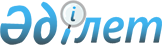 О внесении изменений в постановление акимата города Шымкент от 1 июля 2019 года № 572 "О размещении государственного образовательного заказа на подготовку кадров с техническим и профессиональным, послесредним образованием на 2019-2020 учебный год"Постановление акимата города Шымкент от 13 сентября 2019 года № 697. Зарегистрировано Департаментом юстиции города Шымкент 13 сентября 2019 года № 59
      В соответствии с пунктами 14 и 21 Правил размещения государственного образовательного заказа на подготовку кадров с техническим и профессиональным, послесредним, высшим и послевузовским образованием с учетом потребностей рынка труда, на подготовительные отделения организаций высшего и (или) послевузовского образования, а также на дошкольное воспитание и обучение, среднее образование утвержденного приказом Министра образования и науки Республики Казахстан от 29 января 2016 года № 122 (зарегистрирован в Реестре государственной регистрации нормативных правовых актов за № 13418), акимат города Шымкент ПОСТАНОВЛЯЕТ:
      1. Внести в постановление акимата города Шымкент от 1 июля 2019 года № 572 "О размещении государственного образовательного заказа на подготовку кадров с техническим и профессиональным, послесредним образованием на 2019-2020 учебный год" (зарегистрирован в Реестре государственной регистрации нормативных правовых актов за № 50, опубликованное 5 июля 2019 года в газете "Панорама Шымкента") следующие изменения:
      строку в приложении к указанному постановлению "Государственный образовательный заказ на подготовку кадров с техническим и профессиональным, послесредним образованием на 2019-2020 учебный год за счет средств местного бюджета"
      "
      ";
      изложить в следующей редакции:
      "
      ".
      строку
      "
      ";
      изложить в следующей редакции:
      "
      ".
      2. Государственному учреждению "Управление образования города Шымкент" в порядке, установленном законодательными актами Республики Казахстан, обеспечить:
      1) государственную регистрацию настоящего постановления в Департаменте юстиции города Шымкент;
      2) в течение десяти календарных дней со дня государственной регистрации настоящего постановления направление его копии на официальное опубликование в периодические печатные издания, распространяемых на территории города Шымкент;
      3) размещение настоящего постановления на интернет-ресурсе акимата города Шымкент после его официального опубликования.
      3. Контроль за исполнением настоящего постановления возложить на первого заместителя акима города Шымкент Нуртай К.
      4. Настоящее постановление вводится в действие со дня его первого официального опубликования и распространяется на отношения, возникшее с 29 августа 2019 года.
					© 2012. РГП на ПХВ «Институт законодательства и правовой информации Республики Казахстан» Министерства юстиции Республики Казахстан
				
Государственное коммунальное казенное предприятие "Колледж легкой промышленности и сервиса" управления образования города Шымкент
1211000
Швейное производство и моделирование одежды
Швейное производство и моделирование одежды
Швейное производство и моделирование одежды
Швейное производство и моделирование одежды
Государственное учреждение "Управление образования города Шымкент"
Государственное коммунальное казенное предприятие "Колледж легкой промышленности и сервиса" управления образования города Шымкент
121103 2
Швея
225
50
275
Государственное учреждение "Управление образования города Шымкент"
Государственное коммунальное казенное предприятие "Колледж легкой промышленности и сервиса" управления образования города Шымкент
121107 2
Модельер-закройщик
50
50
Государственное учреждение "Управление образования города Шымкент"
Государственное коммунальное казенное предприятие "Колледж легкой промышленности и сервиса" управления образования города Шымкент
1209000
Ткацкое производство (по видам)
Ткацкое производство (по видам)
Ткацкое производство (по видам)
Ткацкое производство (по видам)
Государственное учреждение "Управление образования города Шымкент"
Государственное коммунальное казенное предприятие "Колледж легкой промышленности и сервиса" управления образования города Шымкент
120901 2
Ткач
50
50
Государственное учреждение "Управление образования города Шымкент"
Государственное коммунальное казенное предприятие "Колледж легкой промышленности и сервиса" управления образования города Шымкент
Всего
Всего
325
50
375
Государственное учреждение "Управление образования города Шымкент"
Государственное коммунальное казенное предприятие "Колледж легкой промышленности и сервиса" управления образования города Шымкент
1211000
Швейное производство и моделирование одежды
Швейное производство и моделирование одежды
Швейное производство и моделирование одежды
Швейное производство и моделирование одежды
Государственное учреждение "Управление образования города Шымкент"
Государственное коммунальное казенное предприятие "Колледж легкой промышленности и сервиса" управления образования города Шымкент
121103 2
Швея
169
50
219
Государственное учреждение "Управление образования города Шымкент"
Государственное коммунальное казенное предприятие "Колледж легкой промышленности и сервиса" управления образования города Шымкент
121103 2
Швея (инклюзив)
32
32
Государственное учреждение "Управление образования города Шымкент"
Государственное коммунальное казенное предприятие "Колледж легкой промышленности и сервиса" управления образования города Шымкент
121107 2
Модельер-закройщик
50
50
Государственное учреждение "Управление образования города Шымкент"
Государственное коммунальное казенное предприятие "Колледж легкой промышленности и сервиса" управления образования города Шымкент
1209000
Ткацкое производство (по видам)
Ткацкое производство (по видам)
Ткацкое производство (по видам)
Ткацкое производство (по видам)
Государственное учреждение "Управление образования города Шымкент"
Государственное коммунальное казенное предприятие "Колледж легкой промышленности и сервиса" управления образования города Шымкент
120901 2
Ткач
50
50
Государственное учреждение "Управление образования города Шымкент"
Государственное коммунальное казенное предприятие "Колледж легкой промышленности и сервиса" управления образования города Шымкент
Всего
Всего
301
50
351
Государственное учреждение "Управление образования города Шымкент"
Всего по городу
2192
537
2729
Всего по городу
2168
537
2705
      Аким города

Е. Айтаханов
